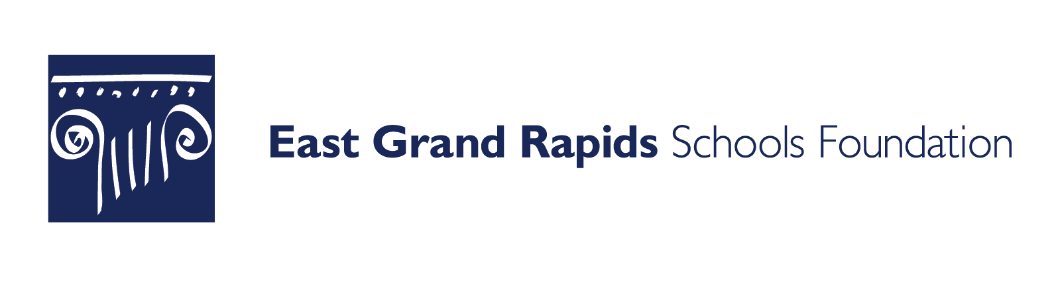 East Grand Rapids Schools Foundation Scholarship ApplicationPurpose:  To provide a $1,000 post-secondary scholarship to an East Grand Rapids High School senior for enrollment in a college/university, vocational/technical school, art or design school, or school of nursing in the United States.Eligibility:Student is a graduating East Grand Rapids High School seniorMinimum 3.25 cumulative grade point average on a 4.0 unweighted scaleExtracurricular involvementPlanned enrollment in a college/university or vocational/technical school, art or design school, or school of nursing in the United States.  Scholarship award will be paid directly to the school in which the awardee enrolls.EGRSF student board members and children of current EGRSF board members and staff are not eligible to apply.Application Instructions:  Please fill in all areas that apply, according to the instructions.  Incomplete applications will not be considered. After completing the application, save it as 
EGRSF Scholarship.YourName and email it to egrsf@egrps.orgName
Last 					             First 					   Middle Initial		Address:  Please provide your permanent address and phone.  All correspondence will be sent to this address.  This helps us to confirm residency requirements.Street											Apartment #		City						          	State				Zip		Phone (Home)						 Phone (Cell)	                 		E-mail address			                                					Birth Date		Parent or guardian name(s)												Number of years attending EGR High School				Date of graduation					




Post-Secondary School Data—List your 1st Choice Academic InstitutionName of 1st Choice School		                           City			         	                                             State
Attendance full-time      				 half-time       				  other    I will live on campus      				 off campus       			  at home with parentsAnticipated major course of study				
Anticipated date of college graduation (month/year)

Work Experience:	 (Describe your work experience during the last four years.)			Company			      Position			Dates			               Hours/week	Activities, Awards, Honors: (List all school and community activities you have participated in the past four years.)	
Activity		                            Awards/honors; offices held		                           # of years participated               Hours per yearTranscript Information:										Submit a copy of your high school transcript that includes your first semester senior-year grades and your cumulative grade point average computed on a 4.0 scale.  Send to egrsf@egrps.orgAspirations and Educational Goals:	Please reflect on your experience in the East Grand Rapids community, whether inside or outside the classroom. How has your experience informed your post-secondary plans? This essay should include what school/university you’ve chosen to attend and your intended course of study, if applicable. No more than 500 words please.Additional Information:	Please enter any additional information in the space below.								.References are required for this scholarship: 
Please attach 2 letters of recommendation. Send to egrsf@egrps.orgCertification:													In submitting this application, I certify that the information is complete and accurate to the best of my knowledge.  I understand that falsification of information will result in termination of any scholarship granted.  If selected to receive a scholarship, I agree to the use of my name, likeness and information contained in my application in any media form and type of publication, including annual reports and newsletters, and grant the Foundation any and all rights to said use without compensation. Applicant’s signature								Date			
Application must be received in the EGRSF office by May 2 – submit to egrsf@egrps.orgPrivacy Policy:  The East Grand Rapids Schools Foundation collects and uses personal information such as:  name, address, phone number and e-mail address when a grant applicant voluntarily provides it to us.  The information is used to update the Foundation Alumni file.  In addition, the Foundation keeps applicant information on file for auditing purposes and ensures that documents are properly disposed of.  The East Grand Rapids Schools Foundation does NOT sell, trade, or share personal information with any other organization.Application Checklist:  This application for a scholarship becomes complete and valid only when you have done the following:Please submit completed application and support materials by the first Monday in May to: egrsf@egrps.org
Questions: Contact Carole McDonald: cmcdonal@egrps.og
  Your digitally signed East Grand Rapids Schools Foundation Scholarship Application  Your Statement of Aspirations and Goals (Essay)   Two letters of recommendation  A copy of your current transcript of grades